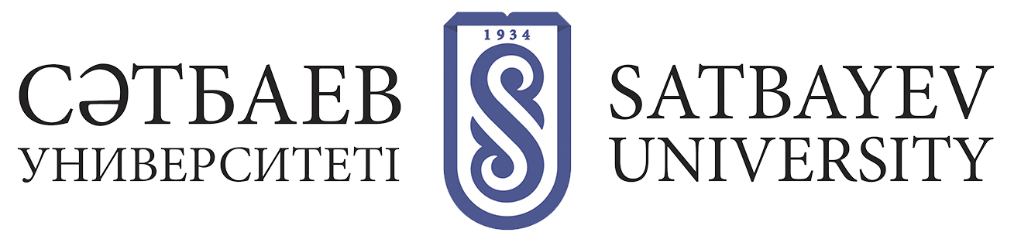 Дисстертациялық кеңесінің ғылыми хатшыларының байланыстары1) Тау-кен ісі және геодезия бойынша Дисстертациялық кеңес (6D070700 – Тау-кен ісі, 6D071100 – Геодезия мамандықтары бойынша)1) Тау-кен ісі және геодезия бойынша Дисстертациялық кеңес (6D070700 – Тау-кен ісі, 6D071100 – Геодезия мамандықтары бойынша)1) Тау-кен ісі және геодезия бойынша Дисстертациялық кеңес (6D070700 – Тау-кен ісі, 6D071100 – Геодезия мамандықтары бойынша)1) Тау-кен ісі және геодезия бойынша Дисстертациялық кеңес (6D070700 – Тау-кен ісі, 6D071100 – Геодезия мамандықтары бойынша)№Тегі, аты-жөні, атқаратын позициясыҒылыми дәрежесі, ғылыми атағы, мамандық шифрыЖұмыс орны және лауазымы1Рақышев Баян Рақыщұлы,ТөрағаТехника ғылымдарының докторы, профессор,6D070700 – Тау-кен ісіҚ.И.Сәтбаев атындағы ҚазҰТЗУ«Тау-кен ісі» кафедрасының профессор-зерттеушісі2Юсупов Халидилла Абенович,Төрағаның орынбасарыТехника ғылымдарының докторы, профессор,6D070700 – Тау-кен ісіҚ.И.Сәтбаев атындағы ҚазҰТЗУ«Тау-кен ісі» кафедрасының профессоры3Буктуков Николай Садвакасович,Диссертациялық кеңестің мүшесіТехника ғылымдарының докторы,6D070700 – Тау-кен ісіД.А.Қонаев атындағы Тау-кен ісі институтының директоры4Өміржанова Жанат Тоқтарбайқызы, Диссертациялық кеңестің мүшесіТехника ғылымдарының кандидаты,6D071100 – ГеодезияХалықаралық білім беру корпорациясы (ҚазБСҚА), құрылыс технологиялары, инфрақұрылым және менеджмент факультетінің деканы5Карстен Дребнштедт,Диссертациялық кеңестің мүшесіТехника ғылымдарының докторы,6D070700 – Тау-кен ісіФрайберг тау-кен академиясы, техникалық университет6Кыргизбаева Гульдана МейрамбековнаҒылыми хатшытехника ғылымының кандидаты;ассоц.профессор,6D071100-Геодезия+7 778 849 60 582) 6D070900 – «Металлургия» және 6D071000 – «Материалтану және жаңа материалдар технологиясы» мамандықтары бойынша Диссертациялық кеңес2) 6D070900 – «Металлургия» және 6D071000 – «Материалтану және жаңа материалдар технологиясы» мамандықтары бойынша Диссертациялық кеңес2) 6D070900 – «Металлургия» және 6D071000 – «Материалтану және жаңа материалдар технологиясы» мамандықтары бойынша Диссертациялық кеңес2) 6D070900 – «Металлургия» және 6D071000 – «Материалтану және жаңа материалдар технологиясы» мамандықтары бойынша Диссертациялық кеңес1Кенжалиев Бақдәулет Кенжалыұлы,ТөрағаТехника ғылымдарының докторы, профессор6D070900 - Металлургия«Металлургия және кен байыту институты» АҚ,Бас директор 
2Смағұлов Дәулетхан Улиялұлы,Төрағаның орынбасарыт.ғ.д, профессор, 6D071000 - Материалтану және жаңа материалдар технологиясыҚ.И.Сәтбаев атындағы ҚазҰТЗУ «Инженерлік физика» кафедрасының профессоры3Абдувалиев Ринат Ануарбекович,Диссертациялық кеңестің мүшесіт.ғ.к, 6D070900 - Металлургия«Металлургия және кен байыту институты» АҚ Глинозем және алюминий зертханасының меңгерушісі4Скопов Геннадий Вениаминович,Диссертациялық кеңестің мүшесіт.ғ.д, 6D070900 - Металлургия«Ресейдің бірінші президенті Б.Н.Ельцин атындағы Орал федералды университеті»  аға ғылыми қызметкер5Исмаилов Марат Базаралыұлы,Диссертациялық кеңестің мүшесіт.ғ.д,профессор, 6D071000 - Материалтану және жаңа материалдар технологиясы«Кибернетика және ақпараттық технологиялар ұлттық орталығы» АҚ Ғарыштық материалтану және аспапжасау департаментінің директоры6Бурабаева Нұрила Мұратқызы,Ғалым хатшыт.ғ.к, 6D070900 - Металлургия+7 702 294 77 713) 6D070500 – «Математикалық және компьютерлік модельдеу», 8D06104 – «Математикалық және компьютерлік модельдеу» мамандықтары бойынша Диссертациялық кеңес3) 6D070500 – «Математикалық және компьютерлік модельдеу», 8D06104 – «Математикалық және компьютерлік модельдеу» мамандықтары бойынша Диссертациялық кеңес3) 6D070500 – «Математикалық және компьютерлік модельдеу», 8D06104 – «Математикалық және компьютерлік модельдеу» мамандықтары бойынша Диссертациялық кеңес3) 6D070500 – «Математикалық және компьютерлік модельдеу», 8D06104 – «Математикалық және компьютерлік модельдеу» мамандықтары бойынша Диссертациялық кеңес1Даирбеков Нұрлан Слямханұлы (шетел ғалымы)Төрағаф-м.ғ.д, доцент,8D06104 – Математикалық және компьютерлік модельдеуҚ.И.Сәтбаев атындағы ҚазҰТЗУ  Математика және кибернетика ғылыми-білім беру орталығының директоры2Харин Станислав Николаевич,Төрағаның орынбасарыф-м.ғ.д, профессор, ҚР ҰҒА академигі,8D06104 – Математикалық және компьютерлік модельдеуҚБТУ Халықаралық экономика мектебінің профессоры3Қалтаев Айдархан Жүсіпбекұлы, Диссертациялық кеңестің мүшесіф.-м.ғ.д, профессор,8D06104 – Математикалық және компьютерлік модельдеуҚазҰТЗУ Қолданбалы механики және инженерлік графика кафедрасының меңгерушісі4Байжанов Бектұр Сембіұлы, Диссертациялық кеңестің мүшесіф.-м.ғ.д, профессор, ҚР ҰҒА корреспондент мүшесі,8D06104 – Математикалық және компьютерлік модельдеу«Математика және математикалық модельдеу институты» РМК бас директордың орынбасары5Сарыбекова Ляззат Омаровқызы,Ғалым хатшыPhD докторы,8D06104 – Математикалық және компьютерлік модельдеу+7 707 610 80 034) Ақпараттық және телекоммуникациялық технологиялар бойынша Диссертациялық кеңес (6D070300 – «Ақпараттық жүйелер (сала бойынша)», 6D070400 – «Есептеу техникасы және программалық қамтамасыз ету», 6D075100 – «Информатика, есептеу техникасы және басқару», 6D070200 – «Автоматтау және басқару», 6D071900 – «Радиотехника, электроника және телекоммуникациялар» мамандықтары бойынша)4) Ақпараттық және телекоммуникациялық технологиялар бойынша Диссертациялық кеңес (6D070300 – «Ақпараттық жүйелер (сала бойынша)», 6D070400 – «Есептеу техникасы және программалық қамтамасыз ету», 6D075100 – «Информатика, есептеу техникасы және басқару», 6D070200 – «Автоматтау және басқару», 6D071900 – «Радиотехника, электроника және телекоммуникациялар» мамандықтары бойынша)4) Ақпараттық және телекоммуникациялық технологиялар бойынша Диссертациялық кеңес (6D070300 – «Ақпараттық жүйелер (сала бойынша)», 6D070400 – «Есептеу техникасы және программалық қамтамасыз ету», 6D075100 – «Информатика, есептеу техникасы және басқару», 6D070200 – «Автоматтау және басқару», 6D071900 – «Радиотехника, электроника және телекоммуникациялар» мамандықтары бойынша)4) Ақпараттық және телекоммуникациялық технологиялар бойынша Диссертациялық кеңес (6D070300 – «Ақпараттық жүйелер (сала бойынша)», 6D070400 – «Есептеу техникасы және программалық қамтамасыз ету», 6D075100 – «Информатика, есептеу техникасы және басқару», 6D070200 – «Автоматтау және басқару», 6D071900 – «Радиотехника, электроника және телекоммуникациялар» мамандықтары бойынша)1Сүлейменов Батырбек Айтбайұлы,Төрағатехника ғылымдарының докторы,  доцент, 6D070200 – Автоматтау және басқару,6D075100 – Информатика, есептеу техникасы және басқару,6D070400 – ЕТ және программалық қамтамасыз етуҚ.И.Сәтбаев атындағы ҚазҰТЗУ «Автоматтау және басқару» кафедрасының профессоры2Богданчиков Андрей Владимирович,Төрағаның орынбасарыPhD докторы, ассистент- профессор,6D070400 – ЕТ және программалық қамтамасыз ету,6D071900 – Радиотехника, электроника және телекоммуникациялар,6D075100 – Информатика, есептеу техникасы және басқаруСулейман Демирел атындағы университеті Инженерия және жаратылыстану ғылымдары факультетінің деканы3Гнатюк Сергей Александрович профессор, Диссертациялық кеңестің мүшесіт.ғ.д, доцент, 6D071900 – Радиотехника, электроника және телекоммуникациялар,6D070400 – ЕТ және программалық қамтамасыз ету6D075100 – Информатика, есептеу техникасы және басқаруҰлттық авиациялық университет Киберқауіпсіздік, компьютерлік және программалық инженерия факультеті деканының орынбасары4Исмаил Есмагамбет Есмагзамович,Диссертациялық кеңестің мүшесітехника ғылымдарының кандидаты, 6D070300 – Ақпараттық жүйелер,6D070400 – ЕТ және программалық қамтамасыз ету, 6D075100 – Информатика, есептеу техникасы және басқаруҒ.Дәукеев атындағы Алматы энергетика және байланыс университеті профессор5Кальпеева Жулдыз Бейшеналиевна, Ғалым хатшыPhD докторы, 6D070400 – ЕТ және программалық қамтамасыз ету+7 705 174 85 845) Геология және гидрогеология бойынша Диссертациялық кеңес (6D075500 - «Гидрогеология және инженерлік геология» және 6D070600 – «Геология және пайдалы қазбалар кенорындарын барлау» мамандықтары бойынша)5) Геология және гидрогеология бойынша Диссертациялық кеңес (6D075500 - «Гидрогеология және инженерлік геология» және 6D070600 – «Геология және пайдалы қазбалар кенорындарын барлау» мамандықтары бойынша)5) Геология және гидрогеология бойынша Диссертациялық кеңес (6D075500 - «Гидрогеология және инженерлік геология» және 6D070600 – «Геология және пайдалы қазбалар кенорындарын барлау» мамандықтары бойынша)5) Геология және гидрогеология бойынша Диссертациялық кеңес (6D075500 - «Гидрогеология және инженерлік геология» және 6D070600 – «Геология және пайдалы қазбалар кенорындарын барлау» мамандықтары бойынша)1Абсаметов Малис Кудысович,Төрағаг-м.ғ.д, профессор, 6D075500 - Гидрогеология және инженерлік геологияУ.М.Ахмедсафин атындағы Гидрогеология және геоэкология институтының директоры2Жолтаев Герой Жолтайұлы,Төрағаның орынбасарыҚР ҰҒА академигі,6D070600 - Геология және пайдалы қазбалар кенорындарын барлауҚ.И.Сәтбаев атындағы Геологиялық ғылымдар институтының директоры3Байбатша Әділхан Бекділдаұлы,Диссертациялық кеңестің мүшесіҚР МРА академигі,6D070600 - Геология және пайдалы қазбалар кенорындарын барлауҚ.И.Сәтбаев атындағы ҚазҰТЗУ «Пайдалы қазбалар кенорындарын геологиялық түсіру, іздеу және барлау» кафедрасының профессор-зерттеушісі4Хитров Дмитрий,Диссертациялық кеңестің мүшесіт.ғ.к,  6D070600 - Геология және пайдалы қазбалар кенорындарын барлау«PGS» (Нидерланд), интерпретациялау және өңдеу жөніндегі басқарушы директор5Әуелхан Ерғали Сатышұлы,Ғалым хатшыг.-м.ғ.д, профессор,6D075500 - Гидрогеология және инженерлік геология+7 707 829 01 616) 6D072100 – Органикалық заттардың химиялық технологиясы мамандығы бойынша Диссертациялық кеңес6) 6D072100 – Органикалық заттардың химиялық технологиясы мамандығы бойынша Диссертациялық кеңес6) 6D072100 – Органикалық заттардың химиялық технологиясы мамандығы бойынша Диссертациялық кеңес6) 6D072100 – Органикалық заттардың химиялық технологиясы мамандығы бойынша Диссертациялық кеңес1Искаков Ринат Маратович,Төрағах.ғ.д, профессор6D072100 – Органикалық заттардың химиялық технологиясыҚ.И.Сәтбаев атындағы ҚазҰТЗУ «Химиялық және биохимиялық инженерия» кафедрасының профессоры2Бакенов Жұмабай Бекболатұлы,Төрағаның орынбасарыPhD, профессор,6D072100 – Органикалық заттардың химиялық технологиясыNazarbayev University «Химиялық инженерия және материалдар технологиясы» кафедрасының профессоры3Зазыбин Алексей Георгиевич,Диссертациялық кеңестің мүшесіх.ғ.к, PhD, профессор,6D072100 – Органикалық заттардың химиялық технологиясы«ҚБТУ» АҚ«Химиялық инженерия» ғылыми-білім беру орталығының профессоры4Акбаева Дина Наурызбайқызы,Диссертациялық кеңестің мүшесіх.ғ.д. қауымдастырылған профессор,6D072100 – Органикалық заттардың химиялық технологиясыӘл-Фараби атындағы ҚазҰУғылыми-инновациялық  қызмет және халықаралық байланыстар жөніндегі декан орынбасарының міндетін атқарушы5Капралова Виктория Игоревна,Диссертациялық кеңестің мүшесіх.ғ.д. неорганикалық заттардың химиялық технологиясыҚазҰТЗУ«Химиялық процесстер және өнеркәсіптік экология» кафедрасының профессоры6Амитова Айгуль Амантаевна,Ғалым хатшыPhD, 6D072100 – Органикалық заттардың химиялық технологиясы+7 701 204 24 087) 6D071800– «Электроэнергетика» мамандығы бойнша Диссертациялық кеңес7) 6D071800– «Электроэнергетика» мамандығы бойнша Диссертациялық кеңес7) 6D071800– «Электроэнергетика» мамандығы бойнша Диссертациялық кеңес7) 6D071800– «Электроэнергетика» мамандығы бойнша Диссертациялық кеңес1Бекбаев АмангелдіБекбайұлы,Төрағат.ғ.д, профессор,05.15.06 Техникалық процестер мен өндірістерді автоматтандыру«Қ.И.Сәтбаев атындағы ҚазҰТЗУ» КЕАҚ«Энергетика» кафедрасының профессоры2ХидолдаЕркін,Төрағаның орынбасарыт.ғ.к, 05.09.03 Электротехникалық кешендер мен жүйелер«Қ.И.Сәтбаев атындағы ҚазҰТЗУ» КЕАҚ «Энергетика» кафедрасының қауымдастырылғанпрофессоры3ЖұматоваАсельАқанқызы,Ғалым хатшыт.ғ.к, 05.14.02 Электр станциялары жәнеэлектр энергетикалықжүйелері+7 707 918 58 444СәрсенбаевЕрланАлиаскарұлы,Диссертациялық кеңестің мүшесіPhD докторы, 6D071800- Электроэнергетика«Қ.И.Сәтбаев атындағы ҚазҰТЗУ» КЕАҚ«Энергетика» кафедрасының меңгерушісі5Сәрсенбаев Нұрлан СәдуакасұлыДиссертациялық кеңестің мүшесіт.ғ.к, 05.09.03 Электротехникалық кешендер мен жүйелер«Қ.И.Сәтбаев атындағы ҚазҰТЗУ» КЕАҚ«Автоматтау және басқару» кафедрасының ассистент-профессоры8) "Жобаларды басқару" мамандығы бойынша PhD докторлық диссертацияларды қорғау жөніндегі диссертациялық кеңес   (Басқарма төрағасы – ректор № 344-п/Ө бұйрығымен 16.09.2021 ж. құрамына өзгерістер енгізілді)8) "Жобаларды басқару" мамандығы бойынша PhD докторлық диссертацияларды қорғау жөніндегі диссертациялық кеңес   (Басқарма төрағасы – ректор № 344-п/Ө бұйрығымен 16.09.2021 ж. құрамына өзгерістер енгізілді)8) "Жобаларды басқару" мамандығы бойынша PhD докторлық диссертацияларды қорғау жөніндегі диссертациялық кеңес   (Басқарма төрағасы – ректор № 344-п/Ө бұйрығымен 16.09.2021 ж. құрамына өзгерістер енгізілді)8) "Жобаларды басқару" мамандығы бойынша PhD докторлық диссертацияларды қорғау жөніндегі диссертациялық кеңес   (Басқарма төрағасы – ректор № 344-п/Ө бұйрығымен 16.09.2021 ж. құрамына өзгерістер енгізілді)1Цеховой Алексей Филипович,Диссертациялық кеңестің төрағасыт. ғ. д., мамандығы - 05.15.03 "пайдалы қазбаларды ашық түрде қазу"; профессор, мамандығы – "Информатика және басқару"; еңбектері бойынша мамандығы-6D051800 - "Жобаларды басқару"Қ. И. Сәтбаев атындағы ҚазҰТЗУ, "Менеджмент және математикалық экономика" кафедрасының профессоры2Мұханова Гүлмира Самудинқызы,Төрағаның орынбасарыт. ғ. к., мамандығы - 051301 "ақпаратты жүйелік талдау, басқару және өңдеу"; доцент, мамандығы - "Информатика, Есептеу техникасы және басқару"; еңбектері бойынша мамандығы-6D051800 - "Жобаларды басқару"Қ. И. Сәтбаев атындағы ҚазҰТЗУ.,"Логистика" кафедрасының меңгерушісі3Абенова Майра Хомаровна,Ғылыми хатшыPhD докторы, мамандығы - "бухгалтерлік есептілік, іскерлік белсенділікті бақылау және талдау"+7 701 520 74 424Шилдибеков Ерлан Жақанұлы,Диссертациялық кеңестің мүшесіPhD докторы, мамандығы – 6D051800 – "Жобаларды басқару"Халықаралық ақпараттық технологиялар университеті, "Экономика және бизнес" кафедрасының меңгерушісі5Жанат Женсикбаевна Султанбекова,Диссертациялық кеңестің мүшесіТ. ғ. к., мамандығы-250035 "Геоинформатика"; еңбектері бойынша мамандығы-6D051800 - "Жобаларды басқару"Қ. И. Сәтбаев атындағы ҚазҰТЗУ, "Менеджмент және математикалық экономика" кафедрасының қауымдастырылған профессоры9) Мұнай-газ ісі және мұнай өңдеу бойынша Диссертациялық кеңес  (6D070800 – «Мұнай-газ ісі» және 6D073900 – «Мұнай-химия» мамандықтары бойынша)9) Мұнай-газ ісі және мұнай өңдеу бойынша Диссертациялық кеңес  (6D070800 – «Мұнай-газ ісі» және 6D073900 – «Мұнай-химия» мамандықтары бойынша)9) Мұнай-газ ісі және мұнай өңдеу бойынша Диссертациялық кеңес  (6D070800 – «Мұнай-газ ісі» және 6D073900 – «Мұнай-химия» мамандықтары бойынша)9) Мұнай-газ ісі және мұнай өңдеу бойынша Диссертациялық кеңес  (6D070800 – «Мұнай-газ ісі» және 6D073900 – «Мұнай-химия» мамандықтары бойынша)1Бойко Галина Ильясовна,Төрағах.ғ.д, профессор, 6D073900Қ.И.Сәтбаев атындағы ҚазҰТЗУ «Химиялық және биохимиялық инженерия» кафедрасының профессоры2Нысанғалиев Аман Нысанғалиұлы,Төрағаның орынбасарыт.ғ.д, профессор, 6D070800«КМГ-жоба», Жобалау институты директорының кеңесшісі3Заурбеков Сейтжан Арыспекұлы,Ғалым хатшыт.ғ.к, доцент, 6D070800+7 777 223 16 394Сармурзина Раушан Гайсиевна,Диссертациялық кеңестің мүшесіх.ғ.д, профессор, 6D073900ҚР мұнай-газ-химия қауымдастығының төрағасы5Огай Евгений Кипониевич,Диссертациялық кеңестің мүшесіт.ғ.д, профессор, 6D070800«ҚазМұнайГаз» ӨБТ ҒЗИ» ЖШС басқарушы директор6Агзамов Фарит Акрамович,Диссертациялық кеңестің мүшесіт.ғ.д, профессор, тау-кен ғылымдарының академигі (Ресей), 6D073900Уфа мемлекеттік мұнай техникалық университеті, профессор10) 6D071200 – «Машинажасау» және 6D071600 – «Аспапжасау» мамандықтары бойынша Диссертациялық кеңес10) 6D071200 – «Машинажасау» және 6D071600 – «Аспапжасау» мамандықтары бойынша Диссертациялық кеңес10) 6D071200 – «Машинажасау» және 6D071600 – «Аспапжасау» мамандықтары бойынша Диссертациялық кеңес10) 6D071200 – «Машинажасау» және 6D071600 – «Аспапжасау» мамандықтары бойынша Диссертациялық кеңес1Өжікенов Қасымбек Әділбекұлы,ТөрағаТехника ғылымдарының кандидаты,доцент, 6D071200 – Машинажасау, 6D071600 – АспапжасауҚ.И.Сәтбаев атындағы ҚазҰТЗУ «Роботты техника және техникалық автоматика құралдары» кафедрасының меңгерушісі2Байгунчеков Жұмаділ Жаңабайұлы,Төрағаның орынбасарыТехника ғылымдарының докторы, ҚР ҰҒА академигі, профессор, 6D071200-МашинажасауҚ.И.Сәтбаев атындағы ҚазҰТЗУ «Қолданбалы механика және инженерлік графика» кафедрасының профессоры3Бақтыбаев Мурат Қырғызбайұлы,Ғалым хатшыФизика-математика ғылымдарының кандидаты, қауымдастырылған профессор, 6D071600 - Аспапжасау+7 777 292 52 444Арымбеков Бекен Сағатбекұлы,Диссертациялық кеңестің мүшесіPhD докторы, 6D071200-МашинажасауҚ.И.Сәтбаев атындағы ҚазҰТЗУ «Индустриалды инженерия» кафедрасының меңгерушісі5Бодин Олег Николаевич,Диссертациялық кеңестің мүшесіТехника ғылымдарының докторы, профессор, 6D071600 - АспапжасауПензен мемлекеттік технологиялық университеті, профессор11) "Машиналар мен жабдықтардың цифрлық инженериясы" (8D07110 - "машиналар мен жабдықтардың цифрлық инженериясы", ГОП D103 – Механика және металл өңдеу) бағыты бойынша Диссертациялық кеңес11) "Машиналар мен жабдықтардың цифрлық инженериясы" (8D07110 - "машиналар мен жабдықтардың цифрлық инженериясы", ГОП D103 – Механика және металл өңдеу) бағыты бойынша Диссертациялық кеңес11) "Машиналар мен жабдықтардың цифрлық инженериясы" (8D07110 - "машиналар мен жабдықтардың цифрлық инженериясы", ГОП D103 – Механика және металл өңдеу) бағыты бойынша Диссертациялық кеңес11) "Машиналар мен жабдықтардың цифрлық инженериясы" (8D07110 - "машиналар мен жабдықтардың цифрлық инженериясы", ГОП D103 – Механика және металл өңдеу) бағыты бойынша Диссертациялық кеңес1Столповских Иван Никитович,Төрағат. ғ. д., профессор,25.00.21 – «Тау-кен техникалық жүйелерін жобалаудың теориялық негіздері»Қ.И. Сәтбаев атындағы ҚазҰТЗУ, «Технологиялық машиналар, көлік және логистика» кафедрасының профессоры2Жәутіков Бақыт Ахатұлы,Төрағаның орынбасарыт. ғ. д., 05.05.06 – «Тау-кен машиналары»Қ.И. Сәтбаев атындағы ҚазҰТЗУ, Академиялық мәселелер жөніндегі Проректор3Басқанбаева Динара ЖұмабаеваҒылыми хатшыPhD докторы, 6D070700-«Тау-кен ісі»+7 701 861 51 624Елемесов Қасым Көптілеуұлы,т.ғ.к., доцент, 05.03.05.- «Процестер және қысыммен өңдеу машиналары»Қ.И. Сәтбаев атындағы ҚазҰТЗУ, «Технологиялық машиналар, көлік және логистика» кафедрасының қауымдастырылған профессоры5Крупник Леонид Андреевич,Диссертациялық кеңестің мүшесіт.ғ.д., профессор, 05.15.02 – «Пайдалы қазбалар кен орындарын жер астында өңдеу»05.15.12 – «Тау-кен өндірісінің физикалық процестері»Қ.И. Сәтбаев атындағы ҚазҰТЗУ, «Технологиялық машиналар, көлік және логистика» кафедрасының зерттеуші-профессоры6Сладковски Александр Валентинович,Диссертациялық кеңестің мүшесіт.ғ.д., профессор,05.15.16 – «Тау-кен машиналары"мамандығы»Силезия техникалық университеті, Көлік және авиациялық техника факультеті, теміржол көлігі кафедрасының профессоры